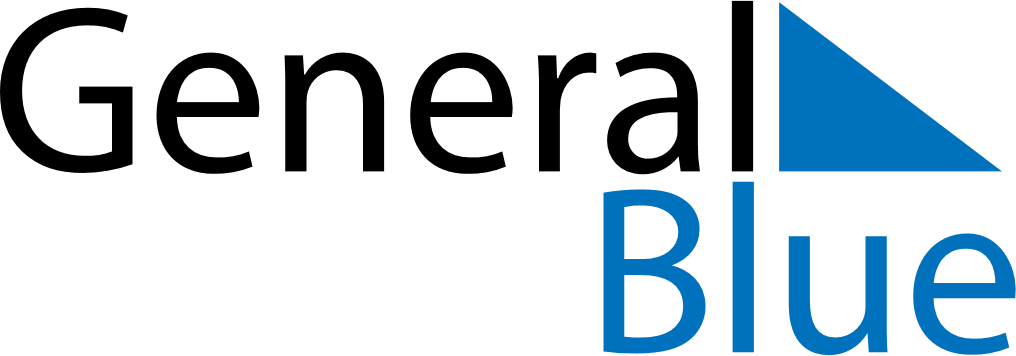 May 2024May 2024May 2024May 2024May 2024May 2024Bumba, Mongala, Democratic Republic of the CongoBumba, Mongala, Democratic Republic of the CongoBumba, Mongala, Democratic Republic of the CongoBumba, Mongala, Democratic Republic of the CongoBumba, Mongala, Democratic Republic of the CongoBumba, Mongala, Democratic Republic of the CongoSunday Monday Tuesday Wednesday Thursday Friday Saturday 1 2 3 4 Sunrise: 5:21 AM Sunset: 5:33 PM Daylight: 12 hours and 11 minutes. Sunrise: 5:21 AM Sunset: 5:32 PM Daylight: 12 hours and 11 minutes. Sunrise: 5:21 AM Sunset: 5:32 PM Daylight: 12 hours and 11 minutes. Sunrise: 5:20 AM Sunset: 5:32 PM Daylight: 12 hours and 11 minutes. 5 6 7 8 9 10 11 Sunrise: 5:20 AM Sunset: 5:32 PM Daylight: 12 hours and 12 minutes. Sunrise: 5:20 AM Sunset: 5:32 PM Daylight: 12 hours and 12 minutes. Sunrise: 5:20 AM Sunset: 5:32 PM Daylight: 12 hours and 12 minutes. Sunrise: 5:20 AM Sunset: 5:32 PM Daylight: 12 hours and 12 minutes. Sunrise: 5:20 AM Sunset: 5:32 PM Daylight: 12 hours and 12 minutes. Sunrise: 5:20 AM Sunset: 5:32 PM Daylight: 12 hours and 12 minutes. Sunrise: 5:20 AM Sunset: 5:32 PM Daylight: 12 hours and 12 minutes. 12 13 14 15 16 17 18 Sunrise: 5:20 AM Sunset: 5:32 PM Daylight: 12 hours and 12 minutes. Sunrise: 5:20 AM Sunset: 5:32 PM Daylight: 12 hours and 12 minutes. Sunrise: 5:19 AM Sunset: 5:32 PM Daylight: 12 hours and 12 minutes. Sunrise: 5:19 AM Sunset: 5:33 PM Daylight: 12 hours and 13 minutes. Sunrise: 5:19 AM Sunset: 5:33 PM Daylight: 12 hours and 13 minutes. Sunrise: 5:19 AM Sunset: 5:33 PM Daylight: 12 hours and 13 minutes. Sunrise: 5:19 AM Sunset: 5:33 PM Daylight: 12 hours and 13 minutes. 19 20 21 22 23 24 25 Sunrise: 5:19 AM Sunset: 5:33 PM Daylight: 12 hours and 13 minutes. Sunrise: 5:19 AM Sunset: 5:33 PM Daylight: 12 hours and 13 minutes. Sunrise: 5:19 AM Sunset: 5:33 PM Daylight: 12 hours and 13 minutes. Sunrise: 5:19 AM Sunset: 5:33 PM Daylight: 12 hours and 13 minutes. Sunrise: 5:20 AM Sunset: 5:33 PM Daylight: 12 hours and 13 minutes. Sunrise: 5:20 AM Sunset: 5:33 PM Daylight: 12 hours and 13 minutes. Sunrise: 5:20 AM Sunset: 5:34 PM Daylight: 12 hours and 13 minutes. 26 27 28 29 30 31 Sunrise: 5:20 AM Sunset: 5:34 PM Daylight: 12 hours and 13 minutes. Sunrise: 5:20 AM Sunset: 5:34 PM Daylight: 12 hours and 14 minutes. Sunrise: 5:20 AM Sunset: 5:34 PM Daylight: 12 hours and 14 minutes. Sunrise: 5:20 AM Sunset: 5:34 PM Daylight: 12 hours and 14 minutes. Sunrise: 5:20 AM Sunset: 5:34 PM Daylight: 12 hours and 14 minutes. Sunrise: 5:20 AM Sunset: 5:34 PM Daylight: 12 hours and 14 minutes. 